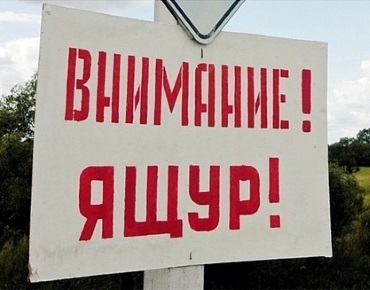 Памятка для населения по ящуруЯщур – острая, вирусная, чрезвычайно опасная болезнь, поражающая всех домашних животных и диких парнокопытных животных (крупный рогатый скот, овцы, козы, свиньи). К ящуру восприимчив человек, особенно дети. Источником заражения являются больные животные, которые выделяют во внешнюю среду вирус со слюной, молоком, мочой, калом и выдыхаемым воздухом. Заражение здорового животного происходит в результате контакта с больным скотом, а также через обслуживающий персонал, транспорт, корма, инфицированные вирусом.Вирус ящура проникает в организм здорового животного через поврежденную слизистую оболочку ротовой полости при поедании кормов, приеме воды или молока, при облизывании различных предметов, загрязненных выделениями больных животных. Возможно заражение через дыхательные пути и реже - через соски вымени и влагалище. Весьма опасный фактор распространения вируса - через молоко или обрат, полученный из неблагоприятных хозяйств. Инкубационный период болезни 1-7 дней, реже до 21 дня.У крупного рогатого скота первичный признак заболевания - понижение аппетита, у коров - снижение удоя. На месте проникновения вируса возникают первичные единичные афты. Через 2-3 дня вирус из них проникает в кровь. Это сопровождается высокой температурой (40.5-41.5 С) и ухудшением общего состояния больных животных. В последующие дни на слизистой языка, щек, внутренней поверхности губ и иногда на крыльях носа, на коже губ образуются множественные вторичные афты. С возникновением афт температура тела у больных животных возвращается к норме, общее состояние их ухудшается. Вторичные афты через некоторое время (2-3 дня) разрываются и на их месте появляются болезненные поверхностные эрозии (раны) с неровными краями и ярко-красным дном. Отмечается обильное слюноотделение. Слюна длинными нитями выделяется наружу, в углах рта скапливается большое количество пенистой массы, животные причмокивают, отказываются от корма, худеют.Появление афт и эрозий на коже венчика и межкопытной щели вызывает болезненность и хромоту, вследствие чего животные больше лежат. Ящурные поражения на вымени и сосках чаще наблюдаются у лактирующих коров.При доброкачественном течении болезни пораженные участки заживают через 7-8 дней, а через 2-3 недели животные выздоравливают. При осложнениях вторичной инфекцией выздоровление затягивается. Особенно часты осложнения при поражении кожи, межкопытной щели и вымени, если животные содержатся в антисанитарных условиях.Иногда у крупного рогатого скота бывает злокачественное течение ящура. При этом вначале появляются симптомы, характерные для доброкачественного течения болезни, но на 5-7-й день вторично поднимается температура, появляется мышечная дрожь, судороги. Вследствие сердечной недостаточности наступает отек легких и животное погибает.У телят молочного возраста ящур протекает без развития афт, у них отмечают признаки острого воспаления желудочно-кишечного тракта. Исход болезни в большинстве случаев смертельный.У овец поражаются конечности, вымя и реже - ротовая полость. Наиболее выраженный симптом - хромота. Вначале отмечают болезненную припухлость в области венчика и межкопытной щели. Затем на этих местах образуются афты, которые быстро разрываются. Температура тела кратковременно повышается до 41-420С; больные животные отказываются от корма, угнетены, отстают от отары, лежат, жвачка прекращается. Если ящур развивается в период глубокой суягности и окотов, то регистрируют массовые аборты и гибель новорожденных ягнят.У коз чаще поражаются слизистая оболочка ротовой полости и конечности, реже - вымя. Слюнотечение выражено слабо, небольшое количество слюны скапливается только в углах рта. При поражении конечностей козы сильно хромают.У свиней при ящуре наблюдается угнетение, снижение аппетита, в период образования афт - повышение температуры до 41-420С. Афты и эрозии образуются на венчике, мякишах копыт, в межкопытной щели (сопровождается хромотой и нередко - спадением копытец), на пятачке, а у подсосных свиноматок - и на вымени. Слизистая оболочка ротовой полости поражается редко. Поросята-сосуны, находящиеся с больной маткой, болеют тяжело, без образования афт и в большинстве случаев погибают в первые 2-3 дня.ВНИМАНИЕ! Владельцам необходимо ежедневно осматривать и обращать внимание на состояние кожных и слизистых покровов домашних животных, при появлении на бесшерстных кожных покровах или в полости рта пузырьков, наполненных жидкостью, или признаков обильного слюноотделения следует немедленно обращаться к специалистам ветеринарной службы. До их приезда животных нужно изолировать.Запрещено:- приобретать в неустановленных местах и у случайных лиц или использовать корма и животных, не имеющих ветеринарных сопроводительных документов об их безопасности.- использовать пастбища без получения согласований от специалистов ветеринарной службы.Запрещен бесконтрольный выгул и пастьба сельскохозяйственных животных. При въезде на фермы, содержащие коллективный скот, необходимо оборудовать дезинфекционные барьеры и не допускать на территорию фермы посторонних людей и бродячих животных. При уходе за животными, особенно заболевшими, необходимо использовать спецодежду: клеёнчатый фартук, резиновые перчатки и сапоги. Необходимо строго соблюдать правила личной гигиены. Не допускайте прямого контакта детей с больными животными.